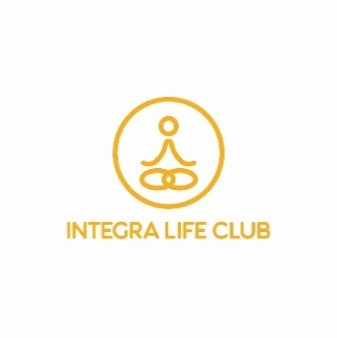 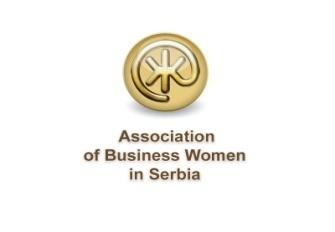 Regionalna radionica i poslovni susreti:Kako do boljeg kvaliteta života kroz balans profesionalnog i privatnog života1. februar, četvrtakdo 19:00 h				Dolazak i smeštaj u  Hotel 88 rooms  20:30 – 22:30 h 	Večera i otvaranje u  Integra Life Club-u - Ada Ciganlija https://www.google.com/maps/place/Beauty+Imagini+%7C+Masa%C5%BEa+Beograd/@44.789115,20.413735,16z/data=!4m5!3m4!1s0x0:0x3501a2dd7a0b30e8!8m2!3d44.789115!4d20.413735?hl=sr-RS2. februar,  petak:  Integra life Club – Ada Ciganlija 10:00  -13 :00h	B2B susreti u organizaciji EEN iz regiona14:00 -15:00 h			Branch15:00  -19:00h			Umetnost ravnoteže  (Fizičko telo)21:00h	Večera - Restoran  „Reka“ na obali Dunava: zadovoljstvo u balansiranju hrane i vrhunskog muzičkog ugodjaja (http://reka.co.rs/)3. februar, subota: Integra Life Club- Ada Ciganlija10:00 -13:00 h         	Obilazak Beograda (organizovana tura i transfer u Integra Life Club do 13:00 )13:00 -14:00 h          			Branch14:00 -17:00h          			Umetnost ravnoteže (Emotivno telo)17:00 -17:30h 	         	 	Pauza17:30-19:00h 		 	Umetnost ravnoteže (Mentalno i duhovno telo)21:00   h	Večera - Restoran 'Cantina de Frida' na obali Save:  Zadovoljstvo u balansiranju hrane i vrhunskog muzičkog ugodjaja (http://reka.co.rs/ (http://reka.co.rs/ (http://www.cantinadefrida.com/rs/home)4. februar,  subota: Integra Life Club- Ada Ciganlijado 11:00 h          			Odjavljivanje iz hotelado 11:30 h        			Dolazak u Integra Life Club12:00 h-16:00 h  			Umetnost ravnoteže  (Integracija  i završna sesija)Cena programa sa smeštajem u  Hotelu 88 rooms: (4* ): 260e* Web site hotela: http://www.88rooms.com/sr/Cena programa bez smeštaja: 140e* Sadržaj programa:  trodnevni seminar „Umetnost ravnoteže“ sa profesionalnim trenerom, ručkovi u  Integra Life Club-u, obilazak Beograda i “iznenadjenja , konzumacija od 15 eura za večeru u restoranu Frida. Troškove večere u restoranu Reka za učesnike B2B pokriva projekat Evropska mreza preduzetnistva – Institut „Mihajlo Pupin“.Program je namenjen poslovnim ljudima koji žele da postignu bolji balans poslovnog i privatnog života kao i da bolje upravljaju stresom.Ideja o ovom  programu u organizaciji Integra Life Club-a i njegove matične kuće Beauty Imagini Centar je potekla na I Konferenciji o ženskom preduzetništvu u Banja Luci (novembar 2017.), koja je podržana od Evropske mreže preduzetništva RS i BiH i koja je okupila skoro 120 preduzetnica iz balkanskih zemalja i šire.Prijava na program se vrši popunjavanjem registracionog formulara na linku:   https://docs.google.com/forms/d/e/1FAIpQLSfklleLqHueNghnTyS0xsNLeGc39TgoeqK3FgFsyjp3luH9oQ/viewform?c=0&w=1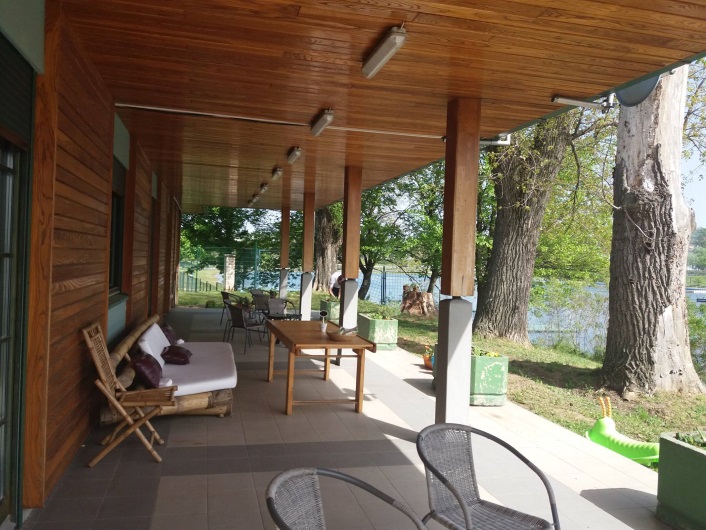 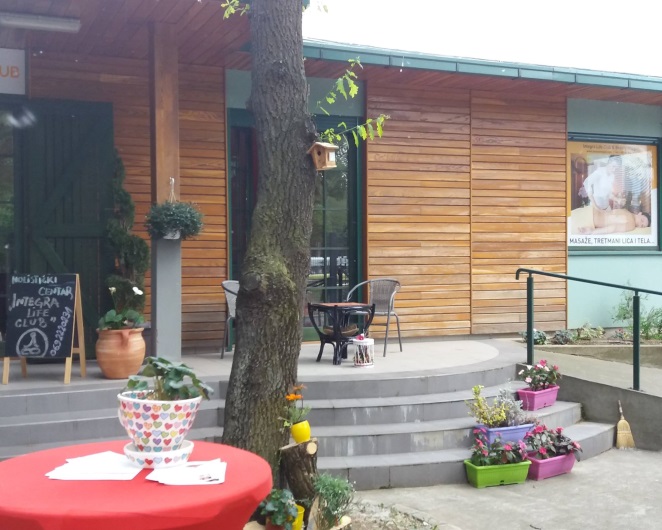 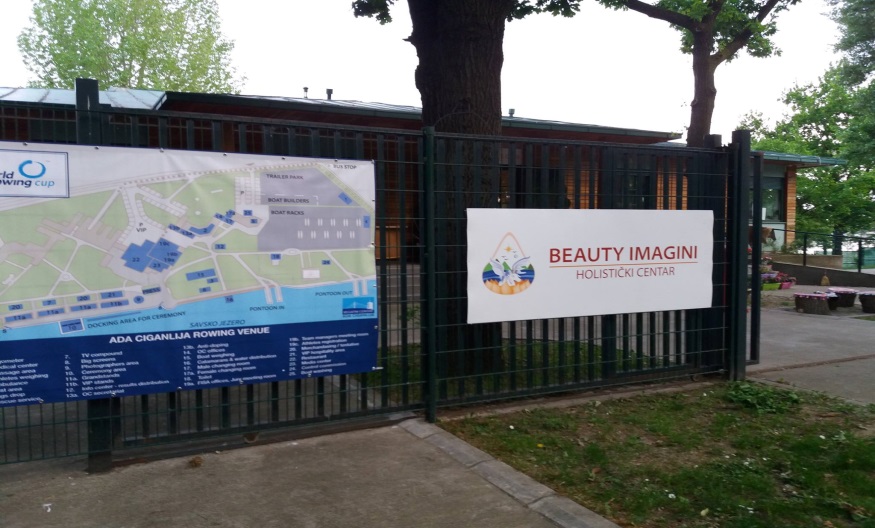 Centar Beauty ImaginiBeograd, Integra Life Club, Ada Ciganlija bbtel. + 381 64 130 35 28       + 381 63 287 219+ 381 69 222 02 31 e-mail: centar@beautyimagini.comwww.beautyimagini.com